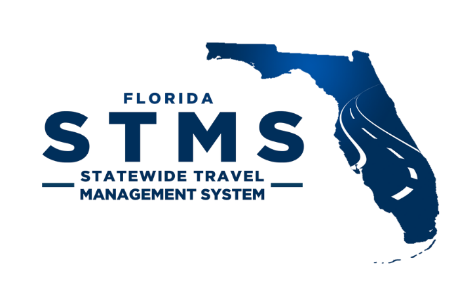 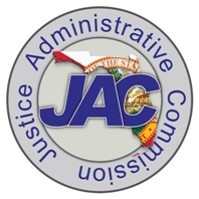   STMS Account RequestAdd, Remove, or Modify STMS UserMail completed form to: accounting@justiceadmin.org                         State Employee      Add New Employee   	      Modify Existing Employee            Remove Existing Employee     Employee InformationFirst Name:			Last Name:Email:PF ID (Log-in Number, not Employee ID):FLAIR Org Code (default):  Title:  STMS Profile:      Traveler    Proxy Traveler    Preparer         Fiscal Accountant    Auditor    ReporterIf Approver, type:  Reviewer   Payment Approver
 Agency Head/Delegate Approver  Supervisor (first approver) in STMS:STMS access approved by Supervisor:  Office (CCRC, GAL, PD, RC, or SA):Headquarters InformationCity: HQ is HomeMisc. Leadership (for Quarterly Senior Management Report)The following indicators will be pulled from People First:Sworn       Protected        Restricted       Restricted RelativeEnter applicable indicator:________________________